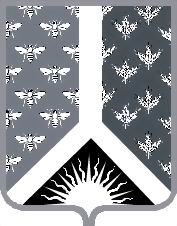 СОВЕТ НАРОДНЫХ ДЕПУТАТОВ НОВОКУЗНЕЦКОГО МУНИЦИПАЛЬНОГО РАЙОНАР Е Ш Е Н И Е от 30 мая 2014 года № 55-МНПАО внесении изменений в раздел 3 приложения к решению Совета народных депутатов Новокузнецкого муниципального района от 17.12.2013 № 11-МНПА «Об утверждении Прогнозного плана (программы) приватизации муниципального имущества Новокузнецкого муниципального района  на 2014 год»Принято Советом народных депутатовНовокузнецкого муниципального района 27 мая 2014 года1. Внести  в  раздел 3 приложения  к  решению  Совета  народных  депутатов Новокузнецкого муниципального района от 17.12.2013 № 11-МНПА «Об утверждении Прогнозного плана (программы) приватизации муниципального имущества Новокузнецкого муниципального района  на 2014 год» изменения, дополнив таблицу строками следующего содержания:2. Настоящее Решение вступает в силу со дня, следующего за днем его официального опубликования.Председатель Совета народных депутатов Новокузнецкого муниципального района                                                                      О. Г. Шестопалова                                                                   Глава Новокузнецкого муниципального района                                                                       Е. А. Манузин«16.01-А-01926Блочная котельная установка БКУ-9000Саратовская область, г. Энгельс 3 квартал17.07-П-00008Бульдозер, марка: УРБ 10М  01Я(8)Б, идентификационный номер: отсутствует,  номер двигателя: В0450213 Кемеровская область, Новокузнецкий район3 квартал18.05-П-00483Трактор, марка: Т-150К, идентификационный номер: отсутствует, номер двигателя:999746Кемеровская область, Новокузнецкий район3 квартал19.29731Экскаватор, марка: Э02621, идентификационный номер: отсутствует, номер двигателя: 323967Кемеровская область, Новокузнецкий район3 квартал»